Įgyvendinant Lietuvos Respublikos Seimo 2020 m. birželio 25 d. priimto Lietuvos Respublikos mokesčio už aplinkos teršimą įstatymo Nr. VIII-1183 pakeitimo įstatymo Nr. XIII-3158 (toliau – Įstatymas) 2 straipsnio „Įstatymo įsigaliojimas, įgyvendinimas ir taikymas“ 2 dalies nuostatas, Vyriausybė 2020 m. lapkričio18 d. priėmė nutarimą Nr. 1277 „Dėl įgaliojimų suteikimo įgyvendinant Lietuvos Respublikos mokesčio už aplinkos teršimą įstatymą“ (toliau – nutarimas). Šiuo nutarimu Vyriausybė įgaliojo Aplinkos ministeriją, suderinus su Sveikatos apsaugos ministerija, priskirti apmokestinamuosius teršalus Mokesčio už aplinkos teršimą įstatymu nustatytoms teršalų grupėms. Tuo pačiu nutarimu Vyriausybė nuo 2001 m. sausio 1 d. pripažino netekusiu galios LR Vyriausybės 2000 m. sausio 18 d. nutarimą Nr. 53 „Dėl Lietuvos Respublikos mokesčio už aplinkos teršimą įstatymo įgyvendinimo“, kuriuo patvirtintas apmokestinamų teršalų sąrašas ir jų grupės. Aplinkos ministerija, vadovaudamasi nutarimo 1 punkto 1.4 papunkčiu, parengė ir teikia derinti Lietuvos Respublikos aplinkos ministro įsakymo „Dėl Apmokestinamųjų teršalų priskyrimo teršalų grupėms, nustatytoms Lietuvos Respublikos mokesčio už aplinkos teršimą įstatyme“ projektą.Tikslas, kurio siekiama – įgyvendinant nutarimo 1 punkto 1.4 papunktį, priskirti apmokestinamuosius teršalus Įstatymu patvirtintoms teršalų grupėms, nustatytoms Įstatymo 1 ir 2 prieduose, ir, suderinus su Sveikatos apsaugos ministerija iki Įstatymo įsigaliojimo, t. y. 2021 m. sausio 1 d., patvirtinti aplinkos ministro įsakymu. Į atmosferą išmetamų teršalų priskyrimas grupėms lieka koks yra nustatytas Vyriausybės 2000 m. sausio 18 d. nutarimu Nr. 53 patvirtintame Apmokestinamų teršalų sąraše ir jų grupėse, išskyrus teršalus, kuriems nustatytas individualus mokesčio už aplinkos teršimą tarifas Įstatyme, pavyzdžiui, amoniakas, lakieji organiniai junginiai ir kt. Pažymime, kad apmokestinamųjų oro teršalų sąrašas (ir jų priskyrimas kenksmingumo klasėms) sudarytas atsižvelgiant į teršalų poveikį žmogaus sveikatai ir aplinkai. Į vandens telkinius išmetami teršalai apmokestinamųjų teršalų grupei priskiriami vadovaujantis Nuotekų tvarkymo reglamentu, patvirtintu aplinkos ministro 2006 m. gegužės 17 d. įsakymu Nr. D1-236 „Dėl Nuotekų tvarkymo reglamento patvirtinimo“, kuris perkelia ir įgyvendina ES direktyvų nuostatas. Atkreipiame dėmesį, kad teršalų, išmetamų į vandens telkinius, grupėms priskiriami ir teršalai, kurie įtraukti į apmokestinamų teršalų sąrašą ir jų grupes Lietuvos Respublikos aplinkos ministro ir Lietuvos Respublikos sveikatos apsaugos ministro 2006 m. liepos 10 d. įsakymu Nr. D1-335/V-597„Dėl naujų teršalų priskyrimo apmokestinamų teršalų grupėms, kurios patvirtintos Lietuvos Respublikos Vyriausybės 2000 m. sausio 18 d. nutarimu Nr. 53 „Dėl Lietuvos Respublikos mokesčio už aplinkos teršimą įstatymo įgyvendinimo“.  Atsižvelgus į tai, kad Vyriausybė nutarimu įgaliojo Aplinkos ministeriją, suderinus su Sveikatos apsaugos ministerija, priskirti teršalus Įstatymu nustatytoms teršalų grupėms, ir šio nutarimo 3 punktu pripažino netekusiu galios Lietuvos Respublikos Vyriausybės 2000 m. sausio 18 d. nutarimą Nr. 53 „Dėl Lietuvos Respublikos mokesčio už aplinkos teršimą įstatymo įgyvendinimo“,  kartu teikiame derinti aplinkos ministro ir sveikatos apsaugos ministro įsakymo „Dėl Lietuvos Respublikos aplinkos ministro ir Lietuvos Respublikos sveikatos apsaugos ministro 2006 m. liepos 10 d. įsakymo Nr. D1-335/V-597„Dėl naujų teršalų priskyrimo apmokestinamų teršalų grupėms, kurios patvirtintos Lietuvos Respublikos Vyriausybės 2000 m. sausio 18 d. nutarimu Nr. 53 „Dėl Lietuvos Respublikos mokesčio už aplinkos teršimą įstatymo įgyvendinimo“  pripažinimo netekusiu galios“ projektą. Įsakymų projektai bus paskelbti Lietuvos Respublikos Seimo kanceliarijos teisės aktų informacinėje sistemoje TAIS. Atskirų konsultacijų su visuomene nenumatoma.Prašome Įsakymų projektus suderinti arba pateikti pastabas ir pasiūlymus per 10 dienų nuo paskelbimo dienos. PRIDEDAMA:1. Aplinkos ministro įsakymo „Dėl Apmokestinamųjų teršalų priskyrimo teršalų grupėms, nustatytoms Lietuvos Respublikos mokesčio už aplinkos teršimą įstatyme“ projektas, 10 lapų.2. Aplinkos ministro ir sveikatos apsaugos ministro įsakymo „Dėl Lietuvos Respublikos aplinkos ministro ir Lietuvos Respublikos sveikatos apsaugos ministro 2006 m. liepos 10 d. įsakymo Nr. D1-335/V-597„Dėl naujų teršalų priskyrimo apmokestinamų teršalų grupėms, kurios patvirtintos Lietuvos Respublikos Vyriausybės 2000 m. sausio 18 d. nutarimu Nr. 53 „Dėl Lietuvos Respublikos mokesčio už aplinkos teršimą įstatymo įgyvendinimo“  pripažinimo netekusiu galios“ projektas, 1 lapas.2. Numatomo teisinio reguliavimo poveikio vertinimo pažymos, 4 lapai.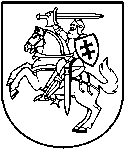 LIETUVOS RESPUBLIKOS APLINKOS MINISTERIJABiudžetinė įstaiga, A. Jakšto g. 4, LT-01105 Vilnius,tel. (8~5) 266 3661, faks. (8~5) 266 3663, el. p. info@am.lt, http://am.lrv.lt.Duomenys kaupiami ir saugomi Juridinių asmenų registre, kodas 188602370LIETUVOS RESPUBLIKOS APLINKOS MINISTERIJABiudžetinė įstaiga, A. Jakšto g. 4, LT-01105 Vilnius,tel. (8~5) 266 3661, faks. (8~5) 266 3663, el. p. info@am.lt, http://am.lrv.lt.Duomenys kaupiami ir saugomi Juridinių asmenų registre, kodas 188602370LIETUVOS RESPUBLIKOS APLINKOS MINISTERIJABiudžetinė įstaiga, A. Jakšto g. 4, LT-01105 Vilnius,tel. (8~5) 266 3661, faks. (8~5) 266 3663, el. p. info@am.lt, http://am.lrv.lt.Duomenys kaupiami ir saugomi Juridinių asmenų registre, kodas 188602370LIETUVOS RESPUBLIKOS APLINKOS MINISTERIJABiudžetinė įstaiga, A. Jakšto g. 4, LT-01105 Vilnius,tel. (8~5) 266 3661, faks. (8~5) 266 3663, el. p. info@am.lt, http://am.lrv.lt.Duomenys kaupiami ir saugomi Juridinių asmenų registre, kodas 188602370LIETUVOS RESPUBLIKOS APLINKOS MINISTERIJABiudžetinė įstaiga, A. Jakšto g. 4, LT-01105 Vilnius,tel. (8~5) 266 3661, faks. (8~5) 266 3663, el. p. info@am.lt, http://am.lrv.lt.Duomenys kaupiami ir saugomi Juridinių asmenų registre, kodas 188602370Lietuvos Respublikos sveikatos apsaugos ministerijai,Lietuvos Respublikos ekonomikos ir inovacijų ministerijai,Lietuvos pramonininkų konfederacijai,Lietuvos vandens tiekėjų asociacijai2020-11-Nr.(15-3)-D8 (E)-Lietuvos Respublikos sveikatos apsaugos ministerijai,Lietuvos Respublikos ekonomikos ir inovacijų ministerijai,Lietuvos pramonininkų konfederacijai,Lietuvos vandens tiekėjų asociacijaiĮNr.Lietuvos Respublikos sveikatos apsaugos ministerijai,Lietuvos Respublikos ekonomikos ir inovacijų ministerijai,Lietuvos pramonininkų konfederacijai,Lietuvos vandens tiekėjų asociacijaiDĖL įsakymŲ PROJEKTŲ derinimoDĖL įsakymŲ PROJEKTŲ derinimoDĖL įsakymŲ PROJEKTŲ derinimoDĖL įsakymŲ PROJEKTŲ derinimoDĖL įsakymŲ PROJEKTŲ derinimoAplinkos ministerijos kanclerisArminas MockevičiusVirginija Kalesinskienė, 8 696 95290, el. p. Virginija.kalesinskiene@am.lt 